Державна установа 
«Центр громадського здоров’я Міністерства охорони здоров’я України» оголошує конкурс на відбір консультанта з проведення тренінгу на тему: «Лікування опіоїдної залежності препаратами замісної підтримувальної терапії» для представників неурядових організацій, залучених до сфери профілактики ВІЛ серед уразливих груп населення в рамках пілотної інтервенції  щодо покращення національного плану залучення клієнтів до програми ЗПТ в проекті SILTP (Підтримка системи епідеміологічного нагляду за ВІЛ і системи управління/поліпшення якості лабораторій Міністерства охорони здоров’я України, покращення використання стратегічної інформації та pозбудова потенціалу громадської охорони здоров’я) в рамках Надзвичайної ініціативи Президента США з надання допомоги у боротьбі з ВІЛ/СНІД (PEPFAR) за фінансової підтримки «Центри контролю та профілактики захворювань США (CDC)»Назва позиції: Консультант з розробки навчальних матеріалів та проведення тренінгу для представників неурядових організацій, залучених до сфери профілактики ВІЛ серед уразливих груп населення на тему: «Лікування опіоїдної залежності препаратами замісної підтримувальної терапії» (2 особи)Рівень зайнятості: часткова Інформація щодо установи:Головним завданням Державної установи «Центр громадського здоров’я Міністерства охорони здоров’я України» (далі – Центр) є діяльність у сфері громадського здоров’я. Центр виконує лікувально-профілактичні, науково-практичні та організаційно-методичні функції у сфері охорони здоров’я з метою забезпечення якості лікування хворих на cоціально-небезпечні захворювання, зокрема ВІЛ/СНІД, туберкульоз, наркозалежність, вірусні гепатити тощо, попередження захворювань в контексті розбудови системи громадського здоров’я. Центр приймає участь в розробці регуляторної політики і взаємодіє з іншими міністерствами, науково-дослідними установами, міжнародними установами та громадськими організаціями, що працюють в сфері громадського здоров’я та протидії соціально небезпечним захворюванням.Завдання:Розробка програми тренінгу на тему: «Лікування опіоїдної залежності препаратами замісної підтримувальної терапії» для представників неурядових організацій, залучених до сфери профілактики ВІЛ серед уразливих груп населення.Підготовка тренінгових матеріалів для проведення тренінгу на тему: «Лікування опіоїдної залежності препаратами замісної підтримувальної терапії» для представників неурядових організацій, залучених до сфери профілактики ВІЛ серед уразливих груп населення, що включає такі теми, але не обмежується:Феномен залежності від ПАР. Форми та методи вживання ПАР;Наслідки вживання ПАР;Діагностика залежності від ПАР;Сучасні підходи лікування опіоїдної залежності; Лікування із використанням препаратів ЗПТ: основні принципи, показання, ефективність лікування. Сучасна українська нормативно база в питанні організації та проведення ЗПТ; Спростування міфів про ЗПТ;Короткі інтервенції з підвищення мотивації до початку лікування/підвищення прихильності до лікування препаратами ЗПТ;Техніки проведення мотиваційного консультування; Проведення тренінгу для представників неурядових організацій, залучених до сфери профілактики ВІЛ серед уразливих груп населення.Розробка форм оцінки знань учасників тренінгу.Надання звітів за формою, затвердженою ЦГЗ.Професійні та кваліфікаційні вимоги:  Вища освіта в галузі медицини, соціальної роботи, психології та інших дотичних спеціальностей.Практичний досвід роботи у проведенні тренінгів (навчань).Глибокі знання з питань залежностей від ПАР.Наявність досвіду роботи у сфері ЗПТ та залежностей від ПАР;Комунікативні навички, володіння інтерактивними методиками навчання дорослих. Знання ділової української мови.Резюме мають бути надіслані на електронну адресу: vacancies@phc.org.ua. В темі листа, будь ласка, зазначте: «210-2022 Консультант з розробки навчальних матеріалів та проведення тренінгу для представників неурядових організацій, залучених до сфери профілактики ВІЛ серед уразливих груп населення на тему: «Лікування опіоїдної залежності препаратами замісної підтримувальної терапії»Термін подання документів – до 8 серпня 2022 року, реєстрація документів 
завершується о 18:00.За результатами відбору резюме успішні кандидати будуть запрошені до участі у співбесіді. У зв’язку з великою кількістю заявок, ми будемо контактувати лише з кандидатами, запрошеними на співбесіду. Умови завдання та контракту можуть бути докладніше обговорені під час співбесіди.    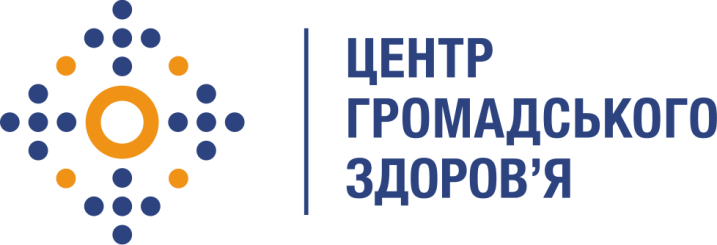 